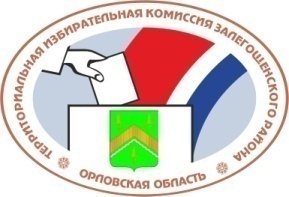                        ОРЛОВСКАЯ ОБЛАСТЬТЕРРИТОРИАЛЬНАЯ ИЗБИРАТЕЛЬНАЯ КОМИССИЯ                      ЗАЛЕГОЩЕНСКОГО РАЙОНА РЕШЕНИЕ                                                      п. ЗалегощьОб избирательных бюллетенях для голосования на дополнительных выборах депутата Прилепского сельского Совета народных депутатов седьмого созыва по одномандатному избирательному округу №7В соответствии со статьей 63 Федерального закона от 12 июня 2002 года № 67-ФЗ «Об основных гарантиях избирательных прав и права на участие в референдуме граждан Российской Федерации», постановлением Избирательной комиссии Орловской области от 24 мая 2022 года № 8/56-7 «О возложении исполнения полномочий по подготовке и проведению выборов в органы местного самоуправления, местного референдума на территории Орловской области, решением  территориальной избирательной комиссии Залегощенского района от 24 июня 2022 года № 9/21 «О возложении полномочий окружных избирательных комиссий одномандатных избирательных округов по дополнительным выборам депутата Прилепского сельского Совета народных депутатов седьмого созыва по одномандатному избирательному округу №7 на территориальную избирательную комиссию  Залегощенского района» территориальная избирательная комиссия Залегощенского района РЕШИЛА:1.  Утвердить число избирательных бюллетеней для голосования на дополнительных выборах депутата Прилепского сельского Совета народных депутатов седьмого созыва по одномандатному избирательному округу №7:по одномандатному избирательному округу № 7 – 18 (восемнадцать) штук.2.  Утвердить форму избирательного бюллетеня для голосования на дополнительных выборах депутата Прилепского сельского Совета народных депутатов седьмого созыва по одномандатному избирательному округу №7 (прилагается).3.  Утвердить текст избирательного бюллетеня для голосования на дополнительных выборах депутата Прилепского сельского Совета народных депутатов седьмого созыва по одномандатному избирательному округу №7, (приложение № 1).4.  Обеспечить изготовление избирательных бюллетеней путем осуществления закупки избирательных бюллетеней  в ОО «Гуттенберг».5.  Передачу избирательных бюллетеней участковым избирательным комиссиям осуществить не позднее 7 сентября 2022 года.6.  Финансирование расходов, связанных с изготовлением избирательных бюллетеней, произвести за счет средств местного бюджета, выделенных на подготовку и проведение дополнительных выборов депутата Прилепского сельского Совета народных депутатов седьмого созыва по одномандатному избирательному округу №7.3. Контроль за исполнением настоящего решения возложить на секретаря территориальной избирательной комиссии Залегощенского района Соколенко Ирину Евгеньевну. 4.  Разместить настоящее решение на сайте территориальной избирательной комиссии Залегощенского района в информационно-телекоммуникационной сети «Интернет».Председатель                                                                 Назаркина О.В.Секретарь                                                                        Соколенко И.Е. УТВЕРЖДЕНАрешением территориальной избирательной комиссии Залегощенского района от 23 августа 2022 г. № 16/88Форма избирательного бюллетеня для голосования на  дополнительных выборах депутата Прилепского сельского Совета народных депутатов седьмого созыва по одномандатному избирательному округу №7Примечание. Фамилии зарегистрированных кандидатов размещаются в алфавитном порядке.При включении в избирательный бюллетень сведений о судимости зарегистрированного кандидата указываются сведения об имеющейся и (или) имевшейся судимости с указанием номера (номеров) и части (частей), пункта (пунктов), а также наименования (наименований) статьи (статей) Уголовного кодекса Российской Федерации, статьи (статей) уголовного кодекса, принятого в соответствии с Основами уголовного законодательства Союза ССР и союзных республик, статьи (статей) закона иностранного государства, если кандидат был осужден в соответствии с указанными законодательными актами за деяния, признаваемые преступлением действующим Уголовным кодексом Российской Федерации. Если в избирательный бюллетень включаются сведения о неснятой и непогашенной судимости, то перед сведениями о судимости указывается «имеется судимость:». Если в избирательный бюллетень включаются сведения о снятой или погашенной судимости, то перед сведениями о судимости указывается «имелась судимость:».Избирательные бюллетени изготавливаются на однородной целлюлозной бумаге белого цвета плотностью _____ г/м2.Избирательные бюллетени должны быть прямоугольной формы и удовлетворять следующим требованиям:ширина бюллетеня – _____±1мм;длина бюллетеня – в зависимости от количества зарегистрированных кандидатов.Текст избирательного бюллетеня размещается только на одной стороне избирательного бюллетеня.Избирательные бюллетени печатаются на русском языке.Текст избирательного бюллетеня печатается в одну краску черного цвета.В избирательном бюллетене части, отведенные каждому зарегистрированному кандидату, разделяются прямой линией черного цвета. Эти части избирательного бюллетеня должны быть одинаковыми 
по площади.Фамилия, имя и отчество зарегистрированного кандидата, сведения о зарегистрированном кандидате и пустой квадрат для проставления знака волеизъявления избирателя размещаются на уровне середины части избирательного бюллетеня, определенной для каждого зарегистрированного кандидата. Квадраты для проставления знаков волеизъявления должны иметь одинаковый размер и располагаться строго друг под другом.Нумерация избирательных бюллетеней не допускается.Приложение № 1УТВЕРЖДЕНрешением территориальной избирательной комиссии Залегощенского района от 23 августа 2022 г. № 16/88Текст избирательного бюллетеня для голосования на  дополнительных выборах депутата Прилепского сельского Совета народных депутатов седьмого созыва по одномандатному избирательному округу №723  августа  2022 г.№16/88ИЗБИРАТЕЛЬНЫЙ  БЮЛЛЕТЕНЬдля голосования на дополнительных выборах депутата Прилепского сельского Совета народных депутатов седьмого созыва по одномандатному избирательному округу №7 11 сентября 2022 года(дата голосования)ИЗБИРАТЕЛЬНЫЙ  БЮЛЛЕТЕНЬдля голосования на дополнительных выборах депутата Прилепского сельского Совета народных депутатов седьмого созыва по одномандатному избирательному округу №7 11 сентября 2022 года(дата голосования)(Место для подписей двух членов участковой избирательной комиссии 
с правом решающего голоса 
и печати участковой 
избирательной комиссии)(Место для подписей двух членов участковой избирательной комиссии 
с правом решающего голоса 
и печати участковой 
избирательной комиссии)РАЗЪЯСНЕНИЕ ПОРЯДКА ЗАПОЛНЕНИЯ ИЗБИРАТЕЛЬНОГО БЮЛЛЕТЕНЯПоставьте любой знак только в одном  пустом квадрате справа от данных  о зарегистрированном кандидате, в пользу которого сделан выбор.Избирательный бюллетень, в котором любой знак (знаки) проставлен (проставлены) более чем в одном квадрате либо не проставлен ни в одном из них, считается недействительным.Избирательный бюллетень, изготовленный неофициально, не заверенный подписями двух членов участковой избирательной комиссии  с правом решающего голоса и печатью участковой избирательной комиссии, признается бюллетенем неустановленной формы и при подсчете голосов не учитывается.В случае использования прозрачных ящиков для голосования, в целях защиты тайны голосования избирателя, избирательный бюллетень складывается лицевой стороной внутрь.РАЗЪЯСНЕНИЕ ПОРЯДКА ЗАПОЛНЕНИЯ ИЗБИРАТЕЛЬНОГО БЮЛЛЕТЕНЯПоставьте любой знак только в одном  пустом квадрате справа от данных  о зарегистрированном кандидате, в пользу которого сделан выбор.Избирательный бюллетень, в котором любой знак (знаки) проставлен (проставлены) более чем в одном квадрате либо не проставлен ни в одном из них, считается недействительным.Избирательный бюллетень, изготовленный неофициально, не заверенный подписями двух членов участковой избирательной комиссии  с правом решающего голоса и печатью участковой избирательной комиссии, признается бюллетенем неустановленной формы и при подсчете голосов не учитывается.В случае использования прозрачных ящиков для голосования, в целях защиты тайны голосования избирателя, избирательный бюллетень складывается лицевой стороной внутрь.РАЗЪЯСНЕНИЕ ПОРЯДКА ЗАПОЛНЕНИЯ ИЗБИРАТЕЛЬНОГО БЮЛЛЕТЕНЯПоставьте любой знак только в одном  пустом квадрате справа от данных  о зарегистрированном кандидате, в пользу которого сделан выбор.Избирательный бюллетень, в котором любой знак (знаки) проставлен (проставлены) более чем в одном квадрате либо не проставлен ни в одном из них, считается недействительным.Избирательный бюллетень, изготовленный неофициально, не заверенный подписями двух членов участковой избирательной комиссии  с правом решающего голоса и печатью участковой избирательной комиссии, признается бюллетенем неустановленной формы и при подсчете голосов не учитывается.В случае использования прозрачных ящиков для голосования, в целях защиты тайны голосования избирателя, избирательный бюллетень складывается лицевой стороной внутрь.РАЗЪЯСНЕНИЕ ПОРЯДКА ЗАПОЛНЕНИЯ ИЗБИРАТЕЛЬНОГО БЮЛЛЕТЕНЯПоставьте любой знак только в одном  пустом квадрате справа от данных  о зарегистрированном кандидате, в пользу которого сделан выбор.Избирательный бюллетень, в котором любой знак (знаки) проставлен (проставлены) более чем в одном квадрате либо не проставлен ни в одном из них, считается недействительным.Избирательный бюллетень, изготовленный неофициально, не заверенный подписями двух членов участковой избирательной комиссии  с правом решающего голоса и печатью участковой избирательной комиссии, признается бюллетенем неустановленной формы и при подсчете голосов не учитывается.В случае использования прозрачных ящиков для голосования, в целях защиты тайны голосования избирателя, избирательный бюллетень складывается лицевой стороной внутрь.ФАМИЛИЯ,
имя и отчествозарегистрированного кандидатаЕсли фамилии, имена и отчества двух и более кандидатов совпадают полностью, сведения о кандидатах размещаются в бюллетене в соответствии с датами рождения кандидатов (первыми указываются сведения о старшем кандидате), Если  кандидат менял фамилию, или имя, или отчество в период избирательной кампании либо в течение года до дня официального опубликования (публикации) решения о назначении выборов, также указываются слова «Прежние фамилия, или имя, или отчество:» и прежние фамилия, имя, отчество кандидата.Год рождения; слова «место жительства:» и наименование субъекта Российской Федерации, района, города, иного населенного пункта, где расположено место жительства кандидата; основное место работы или службы, занимаемая должность (в случае отсутствия основного места работы или службы – род занятий); если кандидат является депутатом и осуществляет свои полномочия на непостоянной основе, указываются сведения об этом и наименование соответствующего представительного органа.Если кандидат выдвинут избирательным объединением, указываются слово «выдвинут:» и наименование соответствующей политической партии, иного общественного объединения в именительном падеже. Если кандидат сам выдвинул свою кандидатуру, указывается слово «самовыдвижение».Если кандидат указал в заявлении о согласии баллотироваться свою принадлежность к политической партии, иному общественному объединению, указываются наименование соответствующей политической партии, иного общественного объединения и статус кандидата в этой политической партии, ином общественном объединении.Если у зарегистрированного кандидата имелась или имеется судимость, указываются сведения о судимости кандидата.Если зарегистрированный кандидат является физическим лицом, выполняющим функции иностранного агента, либо кандидатом, аффилированным с выполняющим функции иностранного агента лицом, указываются сведения о том, что кандидат является физическим лицом, выполняющим функции иностранного агента, либо кандидатом, аффилированным с выполняющим функции иностранного агента лицом. Если фамилии, имена и отчества двух и более кандидатов совпадают полностью, сведения о кандидатах размещаются в бюллетене в соответствии с датами рождения кандидатов (первыми указываются сведения о старшем кандидате), Если  кандидат менял фамилию, или имя, или отчество в период избирательной кампании либо в течение года до дня официального опубликования (публикации) решения о назначении выборов, также указываются слова «Прежние фамилия, или имя, или отчество:» и прежние фамилия, имя, отчество кандидата.Год рождения; слова «место жительства:» и наименование субъекта Российской Федерации, района, города, иного населенного пункта, где расположено место жительства кандидата; основное место работы или службы, занимаемая должность (в случае отсутствия основного места работы или службы – род занятий); если кандидат является депутатом и осуществляет свои полномочия на непостоянной основе, указываются сведения об этом и наименование соответствующего представительного органа.Если кандидат выдвинут избирательным объединением, указываются слово «выдвинут:» и наименование соответствующей политической партии, иного общественного объединения в именительном падеже. Если кандидат сам выдвинул свою кандидатуру, указывается слово «самовыдвижение».Если кандидат указал в заявлении о согласии баллотироваться свою принадлежность к политической партии, иному общественному объединению, указываются наименование соответствующей политической партии, иного общественного объединения и статус кандидата в этой политической партии, ином общественном объединении.Если у зарегистрированного кандидата имелась или имеется судимость, указываются сведения о судимости кандидата.Если зарегистрированный кандидат является физическим лицом, выполняющим функции иностранного агента, либо кандидатом, аффилированным с выполняющим функции иностранного агента лицом, указываются сведения о том, что кандидат является физическим лицом, выполняющим функции иностранного агента, либо кандидатом, аффилированным с выполняющим функции иностранного агента лицом. ИЗБИРАТЕЛЬНЫЙ БЮЛЛЕТЕНЬдля голосования на дополнительных выборах депутата Прилепского  сельского Совета   народных депутатов седьмого созыва по одномандатному избирательному округу № 711 сентября 2022 годаРАЗЪЯСНЕНИЕ  ПОРЯДКА  ЗАПОЛНЕНИЯ  ИЗБИРАТЕЛЬНОГО  БЮЛЛЕТЕНЯИЗБИРАТЕЛЬНЫЙ БЮЛЛЕТЕНЬдля голосования на дополнительных выборах депутата Прилепского  сельского Совета   народных депутатов седьмого созыва по одномандатному избирательному округу № 711 сентября 2022 годаРАЗЪЯСНЕНИЕ  ПОРЯДКА  ЗАПОЛНЕНИЯ  ИЗБИРАТЕЛЬНОГО  БЮЛЛЕТЕНЯ(Место подписи двух членов      участковой избирательной        комиссии с правом решающего голоса и печать участковой избирательной комиссии)(Место подписи двух членов      участковой избирательной        комиссии с правом решающего голоса и печать участковой избирательной комиссии)Поставьте любой знак в одном из квадратов "ЗА" или "ПРОТИВ".Избирательный бюллетень, в котором любой знак (знаки) проставлен (проставлены) более чем в одном квадрате,  либо не проставлен ни в одном из них, считается недействительным.  Избирательный бюллетень, изготовленный неофициально, не заверенный подписями двух членов участковой избирательной комиссии с правом решающего голоса и печатью участковой избирательной комиссии, признается бюллетенем неустановленной формы и при     подсчете голосов не учитывается . В случае использования прозрачных ящиков для голосования, в целях защиты тайны голосования избирателя,избирательный бюллетень складывается лицевой стороной внутрь.Поставьте любой знак в одном из квадратов "ЗА" или "ПРОТИВ".Избирательный бюллетень, в котором любой знак (знаки) проставлен (проставлены) более чем в одном квадрате,  либо не проставлен ни в одном из них, считается недействительным.  Избирательный бюллетень, изготовленный неофициально, не заверенный подписями двух членов участковой избирательной комиссии с правом решающего голоса и печатью участковой избирательной комиссии, признается бюллетенем неустановленной формы и при     подсчете голосов не учитывается . В случае использования прозрачных ящиков для голосования, в целях защиты тайны голосования избирателя,избирательный бюллетень складывается лицевой стороной внутрь.Поставьте любой знак в одном из квадратов "ЗА" или "ПРОТИВ".Избирательный бюллетень, в котором любой знак (знаки) проставлен (проставлены) более чем в одном квадрате,  либо не проставлен ни в одном из них, считается недействительным.  Избирательный бюллетень, изготовленный неофициально, не заверенный подписями двух членов участковой избирательной комиссии с правом решающего голоса и печатью участковой избирательной комиссии, признается бюллетенем неустановленной формы и при     подсчете голосов не учитывается . В случае использования прозрачных ящиков для голосования, в целях защиты тайны голосования избирателя,избирательный бюллетень складывается лицевой стороной внутрь.Поставьте любой знак в одном из квадратов "ЗА" или "ПРОТИВ".Избирательный бюллетень, в котором любой знак (знаки) проставлен (проставлены) более чем в одном квадрате,  либо не проставлен ни в одном из них, считается недействительным.  Избирательный бюллетень, изготовленный неофициально, не заверенный подписями двух членов участковой избирательной комиссии с правом решающего голоса и печатью участковой избирательной комиссии, признается бюллетенем неустановленной формы и при     подсчете голосов не учитывается . В случае использования прозрачных ящиков для голосования, в целях защиты тайны голосования избирателя,избирательный бюллетень складывается лицевой стороной внутрь.БАТРАКОВАнатолий Федорович1963 года рождения; Орловская область, Залегощенский район, деревня       Желябуга; ГБУ города Москвы «Жилищник района Новокосино», машинист; выдвинут: Всероссийская политическая партия «ЕДИНАЯ РОССИЯ»; имелась судимость: часть 1 статьи 158 «Кража» Уголовного кодекса Российской федерации  1963 года рождения; Орловская область, Залегощенский район, деревня       Желябуга; ГБУ города Москвы «Жилищник района Новокосино», машинист; выдвинут: Всероссийская политическая партия «ЕДИНАЯ РОССИЯ»; имелась судимость: часть 1 статьи 158 «Кража» Уголовного кодекса Российской федерации  БАТРАКОВАнатолий ФедоровичЗАЗАБАТРАКОВАнатолий ФедоровичПРОТИВПРОТИВ